Additional Support Needs Support Services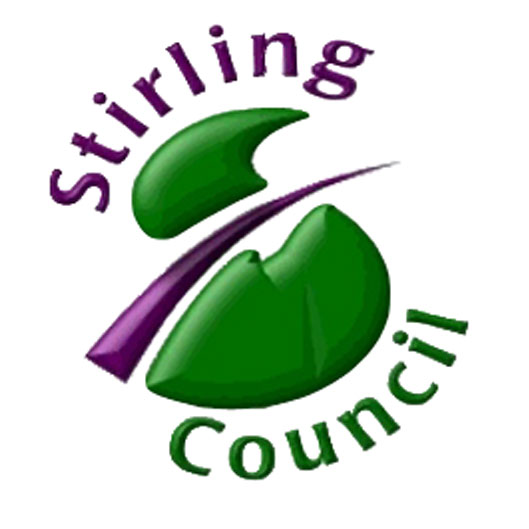 Support Request FormPlease return the completed referral form and relevant documentation to:ASN Support Servicesasnrequest@stirling.gov.uk	1.    Service details       Please indicate the service to which you are referring for support 0-18. You may tick more       than one.        (Double click on the box, choose ‘Checked’)1.    Service details       Please indicate the service to which you are referring for support 0-18. You may tick more       than one.        (Double click on the box, choose ‘Checked’)1.    Service details       Please indicate the service to which you are referring for support 0-18. You may tick more       than one.        (Double click on the box, choose ‘Checked’)1.    Service details       Please indicate the service to which you are referring for support 0-18. You may tick more       than one.        (Double click on the box, choose ‘Checked’)1.    Service details       Please indicate the service to which you are referring for support 0-18. You may tick more       than one.        (Double click on the box, choose ‘Checked’)Autism Spectrum Disorder (0-18)Home/Hospital (3-18)Home/Hospital (3-18)Complex Needs (Birth to end of primary)ICT (ASN) (0-18)ICT (ASN) (0-18)Early Years (Partnership/Standalone Establishments)SEBN (3-18)SEBN (3-18)EAL (3-18)Sensory Impairment:Hearing (0-18)Gypsy and Traveller (0-18)MakatonVision (0-18)2.    Nature and purpose of support requested 2.    Nature and purpose of support requested 2.    Nature and purpose of support requested Support requestedPurposeImpact3.    Establishment / Referrer Details3.    Establishment / Referrer DetailsName of EstablishmentTelephoneReferrer DesignationEmailDateFor ASN Support Service CompletionDate receivedDate AcknowledgedDate of Referral Panel MeetingFor ASN Support Service Completion